Dyddiad: 23 Tachwedd 2021	AT:	Comisiynydd yr Heddlu a Throseddu, y Prif Gwnstabl ac Aelodau’r Cyd-bwyllgor Archwilio (Mr A Morgan, Mr M Evans, Ms K Curran, Ms Lynne Hamilton a Ms M Morris)Copi at:	Y Prif Swyddog Ariannol   		Y Cyfarwyddwr Cyllid Cymdeithas Prif Swyddogion yr Heddlu a Staff/Swyddogion Uwch 		Cynrychiolwyr TIAA a Swyddfa Archwilio Cymru 		Y Wasg a Llyfrgelloedd Annwyl Syr/Fadam,Cynhelir cyfarfod o'r Cyd-bwyllgor Archwilio brynhawn ddydd Mawrth 30 Tachwedd 2021 am 2.15 o'r gloch ym Mhencadlys yr Heddlu ac o bell drwy Teams er mwyn trafod y materion ar yr agenda sydd ynghlwm. Caiff aelodau o’r Wasg a’r Cyhoedd fynychu’r cyfarfod hwn. I gymryd rhan drwy gyfrwng y Gymraeg, gofynnir i Aelodau o’r Cyhoedd roi 7 diwrnod o rybudd o leiaf er mwyn sicrhau darpariaeth o’r fath, fel yr hysbysir ar ein gwefan. Os daw hysbysiad hwyr, gwnawn ein gorau i ddarparu’r gwasanaeth hwn ond nid oes sicrwydd y bydd ar gael.  Yr eiddoch yn gywir 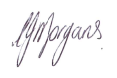 Mrs Carys F MorgansPennaeth StaffAmg.A  G  E  N  D  ACyflwyniadau ac ymddiheuriadau am absenoldeb – 5 munudDatganiadau o ddiddordeb Cadarnhau cofnodion y cyfarfod a gynhaliwyd ar 19 Hydref 2021 – 10 munudMaterion i’w TrafodYstyried y camau gweithredu o gyfarfod y Grŵp Llywodraethu Corfforaethol –  4 Tachwedd 2021 – 5 munudDerbyn diweddariad o gyfarfod Grŵp Llywodraethu Archwilio 23 Tachwedd 2021 – 10 munudYstyried yr adroddiadau canlynol gan yr archwilwyr mewnol:Cydweithredol – Adolygiad Sicrwydd o Bensiynau – Canolfan Bensiynau Cymru Gyfan – 5 munudAdolygiad TGCh o Reoli Newid – 5 munudCydweithredol – Adolygiad Sicrwydd o Bartneriaeth Camerâu Diogelwch Cymru – 5 munud ch) Adolygiad Sicrwydd o Reoli Risg - Lliniaru Rheoliadau 5 munudYstyried Adroddiad Sicrwydd Rheoliadau Mewnol Cryno 2020/21 –  10 munud Ystyried y Cynllun Archwilio Mewnol drafft– 5 munudYstyried llythyr Archwilio Blynyddol 2020/21 Archwilio Cymru – 5 munudDerbyn adroddiad Rheoli’r Trysorlys –10 munud Derbyn cylch gorchwyl diweddaraf y Cyd-bwyllgor Archwilio – 5 munudBu’r wybodaeth yn yr adroddiad isod yn ddarostyngedig i ofynion Deddf Rhyddid Gwybodaeth 2000, Deddf Diogelu Data 1998, a phrawf budd cyhoeddus Swyddfa Comisiynydd Heddlu a Throseddu Dyfed-Powys, ac ystyrir ei bod wedi ei heithrio rhag cyhoeddi o dan adran 13 Atodlen 12A Deddf Llywodraeth Leol 1972.Materion i’w TrafodYstyried Peryglon Corfforaethol sylweddol yr Heddlu – 10 munudYstyried Peryglon Corfforaethol sylweddol SCHTh - 5 munud Diweddariad ynghylch gweithgarwch twyll – 5 munudDiweddariadau gan yr Aelodau – 5 munudUnrhyw fusnes arall - 5 munudArbenigedd ac awgrymiadau Aelodau 